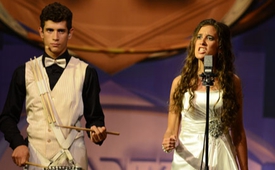 Ma parole est mon épée !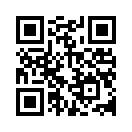 Ma parole est mon épée !Ma parole est mon épée !
Elle sépare la lumière des ténèbres
et prépare les guerriers maintenant !

Ma parole est mon épée !
Elle sépare la lumière des ténèbres
et prépare les guerriers maintenant !

Pour enfin se lever et
ne plus participer
quand ils vont en guerre !

Ne plus rester passifs
quand ils nous manipulent.
Ne plus participer,
même s’ils pensent
régner sur nous.



Ma parole est mon épée !
Elle sépare la lumière des ténèbres
et prépare les guerriers maintenant !

Ma parole est mon épée !
Elle sépare la lumière des ténèbres
et prépare les guerriers maintenant !

Pour enfin se lever et
ne plus participer
quand ils vont en guerre !

Pour enfin se lever et
ne plus participer
quand ils vont, vont, vont, vont en guerre .



Ils nous procurent des images d’ennemis,
ils soutiennent des rebelles avec de l’argent.
Ils équipent des mercenaires avec des armes
et jettent les pays dans la détresse.

Ils parlent de régimes terroristes
dans tous les médias.

Ils excluent la vérité de toutes les images diffusées,
jusqu’à ce que tous unis ils crient au secours.

Ils construisent le terrorisme dans les pays
et après ils se présentent comme leur sauveur,
ils orchestrent partout des guerres,
et dupent l’humanité …


Voici le véritable ennemi de l’homme,
le véritable agresseur
qui attise partout la confusion et l’impuissance,
celui qui a déstabilisé les pays,
pour que nous ayons tous une grande compréhension
pour leurs démarches militaires
dans le monde entier,
pour leurs drones et leurs armes chimiques,
leurs mines et leurs chars,
leur machinerie de destruction,
jusqu’à ce que tout le pétrole, l’or, et tous les trésors
enfin leur appartiennent à eux tout seuls.


Mais maintenant ça suffit !
Nous ne laissons plus nos maris,
nos frères, nos pères et nos fils partir à vos guerres !!!


Plus jamais, plus jamais, plus jamais !

Et maintenant tous ensemble :
Plus jamais, plus jamais, plus jamais !

Je ne vous entends pas :
Plus jamais, plus jamais, plus jamais !

Et encore une fois :
Plus jamais, plus jamais, plus jamais !



Ma parole est mon épée !
Elle sépare la lumière des ténèbres
et prépare les guerriers maintenant !

Ma parole est mon épée !
Elle sépare la lumière des ténèbres
et prépare les guerriers maintenant !

Pour enfin se lever et
ne plus participer
quand ils vont en guerre !

Pour enfin se lever et
ne plus participer
quand ils vont, vont, vont, vont en guerre !de .Sources:.Cela pourrait aussi vous intéresser:#ChantsAntiGuerre - anti guerre - www.kla.tv/ChantsAntiGuerre

#LoisSasek-fr - www.kla.tv/LoisSasek-frKla.TV – Des nouvelles alternatives... libres – indépendantes – non censurées...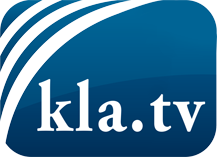 ce que les médias ne devraient pas dissimuler...peu entendu, du peuple pour le peuple...des informations régulières sur www.kla.tv/frÇa vaut la peine de rester avec nous! Vous pouvez vous abonner gratuitement à notre newsletter: www.kla.tv/abo-frAvis de sécurité:Les contre voix sont malheureusement de plus en plus censurées et réprimées. Tant que nous ne nous orientons pas en fonction des intérêts et des idéologies de la système presse, nous devons toujours nous attendre à ce que des prétextes soient recherchés pour bloquer ou supprimer Kla.TV.Alors mettez-vous dès aujourd’hui en réseau en dehors d’internet!
Cliquez ici: www.kla.tv/vernetzung&lang=frLicence:    Licence Creative Commons avec attribution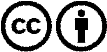 Il est permis de diffuser et d’utiliser notre matériel avec l’attribution! Toutefois, le matériel ne peut pas être utilisé hors contexte.
Cependant pour les institutions financées avec la redevance audio-visuelle, ceci n’est autorisé qu’avec notre accord. Des infractions peuvent entraîner des poursuites.